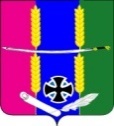 АДМИНИСТРАЦИЯ ВАСЮРИНСКОГО СЕЛЬСКОГО ПОСЕЛЕНИЯ ДИНСКОГО РАЙОНАПОСТАНОВЛЕНИЕот 03.10.2022 		                                                                  		№ 254станица ВасюринскаяО внесении изменений в постановление администрации Васюринского сельского поселения от 11 ноября 2021 № 270 «Об утверждении муниципальной программы «Благоустройство территории Васюринского сельского поселения Динского района» (в ред. от 17.01.2022 г. №10, от 27.01.2022 г. №19, от 28.04.2022 г. №100, от 07.06.2022 №154, от 05.07.2022 №188, от 19.09.2022 №247)Во исполнении ст. 179 Бюджетного кодекса Российской Федерации, на основании Федерального закона от 6 октября 2003 года № 131-ФЗ «Об общих принципах организации местного самоуправления в Российской Федерации», ст. 65 Устава Васюринского сельского поселения Динского района, в соответствии с постановлением администрации Васюринского сельского поселения Динского района от 6 сентября 2016 года № 543 «Об утверждении Порядка принятия решения о разработке, формировании, реализации и оценки эффективности реализации муниципальных программ Васюринского сельского поселения Динского района», п о с т а н о в л я ю:Внести изменения в постановление администрации Васюринского сельского поселения от 11 ноября 2021 № 270 «Об утверждении муниципальной программы «Благоустройство территории Васюринского сельского поселения Динского района» (в ред. от 17.01.2022 г. №10, от 27.01.2022 г. №19, от 28.04.2022 г. №100, от 07.06.2022 №154, от 05.07.2022 №188, от 19.09.2022 №247) изложив приложение 1,2,3,4,5 в новой редакции (прилагается)Начальнику финансового отдела администрации Васюринского сельского поселения (Плешань) предусмотреть финансирование мероприятий по реализации программы в пределах средств, предусмотренных в бюджете поселения на 2022 год.Опубликовать настоящее постановление на официальном сайте Васюринского сельского поселения (www.vasyurinskaya.ru).Контроль за исполнением настоящего постановления оставляю за собой.Настоящее постановление вступает в силу со дня его подписанияГлава Васюринского сельского поселения                                                                               Д.А. Позов                                                       ПАСПОРТмуниципальной программы муниципального образования Васюринское сельское поселение Динского района «Благоустройство территории Васюринского сельского поселения»Специалист отдела ЖКХадминистрации Васюринского сельского поселения							А.Н. ШтуканеваСодержание проблемы и обоснование необходимости ее решения программными мероприятиями.	Администрацией Васюринского сельского поселения Динского района проведена работа по выявлению наиболее проблемных участков в области благоустройства населенных пунктов поселения. По причине длительной эксплуатации пришли в негодность многие социально значимые объекты благоустройства, в частности уличное освещение, что негативно отражается на комфортности проживания жителей на территории поселения и снижает его инвестиционную привлекательность.	Жилые зоны Васюринского сельского поселения увеличиваются, появляются новые дома, улицы, кварталы, микрорайоны, возникает необходимость их благоустройства. Отсутствие уличного освещения создает предпосылки травматизма населения. Недостатки в благоустройстве территории парков, скверов и мест общего пользования, а так е недостаточность территорий общественного отдыха не способствуют развитию общественной культуры поведения, что ведет к случаям возникновения административных правонарушений. Работы по благоустройству требуют привлечения специализированных предприятий. Они также требуют планового подхода, регламентированных по сезонам года, материальных затрат. Для решения вопросов местного значения в сфере благоустройства, наиболее конструктивен программно-целевой метод. Он позволяет рационально провести и профинансировать мероприятия в данной сфере в течении года.Цели, задачи, сроки реализации Программы	Основными целями Программы являются: - повышение качества уровня жизни населения;- устойчивое развитие территории Васюринского сельского поселения;- обеспечение безопасности и благоприятных условий жизнедеятельности человека;- содержание общественного кладбища ст. Васюринской;- расширение, реконструкция наружного освещения улиц и проездов;- внедрение современного электроосветительного оборудования, обеспечивающего экономию электрической энергии. 	При реализации намеченных целей будет выполнена основная задача Программы – повышение качества жизни населения Васюринского сельского поселения.	Программа будет выполняться в течении 2022 года путем поэтапной реализации программных мероприятий.Мероприятия муниципальной программы «Благоустройство территории Васюринского сельского поселения»	Основными факторами, определяющими направления разработки Программы, являются:тенденции социально-экономического развития поселения, характеризующиеся незначительным повышением численности населения, развитием рынка жилья, сфер обслуживания и промышленности;        - состояние существующей системы инженерно-коммунальной и транспортной инфраструктуры;перспективное строительство малоэтажных домов, направленное на улучшение жилищных условий граждан.строительство новых общественных территорий (парки, скверы, детские площадки).	Мероприятия разрабатывались исходя из целевых индикаторов, представляющих собой доступные наблюдению и измерению характеристики состояния и развития системы инженерно-коммунальной инфраструктуры, благоустройства территории. Достижение целевых индикаторов в результате реализации программы комплексного развития характеризует будущую модель коммунального комплекса поселения. 	Комплекс мероприятий по развитию системы инженерно-коммунальной инфраструктуры, благоустройства и энергосбережения поселения разработан по следующим направлениям:Благоустройство территорий;Мероприятия по техническому обследованию уличного освещения и энергосбережению.	 Перечень программных мероприятий приведен в приложениях к Программе.Обоснование ресурсного обеспечения Программы	Общая потребность в финансовых ресурсах на реализацию программных мероприятий оценивается в размере 112 381,8 тыс. рублей.Стоимость мероприятий определена ориентировочно, основываясь на стоимости уже проведенных аналогичных мероприятий и проектно-сметной документацииРазработанные программные мероприятия систематизированы по степени их актуальности и срокам реализации.Сроки реализации мероприятий Программы определены исходя из актуальности и эффективности мероприятий. 		Источниками финансирования мероприятий Программы являются средства бюджета Васюринского сельского поселения, краевой и федеральный бюджеты. Финансирование Программы предполагается осуществлять равными частями в течении 2022 года с учетом складывающейся экономической ситуации по всем направлениям.5. Оценка эффективности ПрограммыРезультатом экономической эффективности Программы будет являться улучшения условий и комфортности проживания жителей поселения, рост инвестиционной привлекательности муниципального образования, предупреждение случаев травматизма.Механизм реализации ПрограммыМуниципальная программа реализуется через выполнение системы мероприятий, входящих в состав Программы и осуществление финансирования по проведению мероприятий по благоустройству из бюджета Васюринского сельского поселения. 	Контроль за выполнением Программы осуществляет отдел ЖКХ администрации Васюринского сельского поселения и включает в себя:- анализ и периодическую отчетность о реализации программных мероприятий (один раз в полугодие);- систематический контроль за сроками выполнения Программы (ежемесячно);- контроль за качеством и эффективностью реализации программных мероприятий (по итогам года).Специалист отдела ЖКХ администрации Васюринского сельского поселения							А.Н. ШтуканеваЦЕЛИ, ЗАДАЧИ И ЦЕЛЕВЫЕ ПОКАЗАТЕЛИ МУНИЦИПАЛЬНОЙ ПРОГРАММЫ«Благоустройство территории Васюринского сельского поселения»ПЕРЕЧЕНЬ ОСНОВНЫХ МЕРОПРИЯТИЙ МУНИЦИПАЛЬНОЙ ПРОГРАММЫ«Благоустройство территории Васюринского сельского поселения»Специалист отдела ЖКХадминистрации Васюринского сельского поселения														А.Н. ШтуканеваПАСПОРТподпрограммы «Уличное освещение»муниципальной программы «Благоустройство территории Васюринского сельского поселения»Специалист отдела ЖКХадминистрации Васюринского сельского поселения							А.Н. ШтуканеваПЕРЕЧЕНЬ МЕРОПРИЯТИЙ ПОДПРОГРАММЫ «Уличное освещение»муниципальной программы «Благоустройство территории Васюринского сельского поселения»Специалист отдела ЖКХадминистрации Васюринского сельского поселения														А.Н. ШтуканеваПАСПОРТподпрограммы «Содержание общественного кладбища ст. Васюринской»муниципальной программы «Благоустройство территории Васюринского сельского поселения»Специалист отдела ЖКХ администрации Васюринского сельского поселения							А.Н. ШтуканеваПЕРЕЧЕНЬ МЕРОПРИЯТИЙ ПОДПРОГРАММЫ «Содержание общественного кладбища ст. Васюринской»муниципальной программы «Благоустройство территории Васюринского сельского поселения»Специалист отдела ЖКХадминистрации Васюринского сельского поселения															А.Н. ШтуканеваПАСПОРТПодпрограммы «Благоустройство» муниципальной программы «Благоустройство территории Васюринского сельского поселения»Специалист отдела ЖКХ администрации Васюринского сельского поселения								А.Н. ШтуканеваПЕРЕЧЕНЬ МЕРОПРИЯТИЙ ПОДПРОГРАММЫ «Благоустройство» муниципальной программы «Благоустройство территории Васюринского сельского поселения»Специалист отдела ЖКХадминистрации Васюринского сельского поселения														А.Н. Штуканева  ПРИЛОЖЕНИЕ № 1к постановлению администрации Васюринского сельского поселения «Об утверждении муниципальной программы «Благоустройство территории Васюринского сельского поселения Динского района» от 03.10.2022 № 254____Координатор муниципальной программыСпециалист отдела ЖКХА.Н. ШтуканеваКоординаторы подпрограмм муниципальной программыСпециалист отдела ЖКХА.Н. ШтуканеваУчастники муниципальной программыАдминистрация Васюринского сельского поселенияПодпрограммы муниципальной программы«Уличное освещение»«Благоустройство»«Содержание общественного кладбища ст. Васюринской»Цели муниципальной программыСоздание комфортных условий для проживания граждан и улучшения экологической обстановки на территории Васюринского сельского поселенияЗадачи муниципальной программы- повышение качества уровня жизни населения;- устойчивое развитие территории Васюринского сельского поселения;- обеспечение безопасности и благоприятных условий жизнедеятельности человека;- благоустройство и содержание памятников исторического наследия;- расширение, реконструкция наружного освещения улиц и проездов;- внедрение современного электроосветительного оборудования, обеспечивающего экономию электрической энергии.Перечень целевых показателей муниципальной программыСодержание памятников культурного наследия.Дезинсекция насекомых. Техническое обслуживание и строительство новых линий уличного освещения, поэтапный переход на энергосберегающее оборудование.-Содержание общественного кладбища ст. ВасюринскойЭтапы и сроки реализациимуниципальной программы2022 годОбъемы бюджетных ассигнований муниципальной программы113 701,1 тыс. рублейКонтроль за выполнениеммуниципальной программыАдминистрация Васюринского сельского поселения.ПРИЛОЖЕНИЕ № 2к постановлению администрации Васюринского сельского поселения «Об утверждении муниципальной программы «Благоустройство территории Васюринского сельского поселения Динского района» от 03.10.2022 № 254№п/пНаименование целевого показателяЕдиницаизмеренияСтатусЗначение показателейЗначение показателейЗначение показателейЗначение показателейЗначение показателей№п/пНаименование целевого показателяЕдиницаизмеренияСтатус1-й год реализации2-й год реализации3-й год реализации….N год реализации1234567891.Муниципальная программа «Благоустройство территории Васюринского сельского поселения»Муниципальная программа «Благоустройство территории Васюринского сельского поселения»Муниципальная программа «Благоустройство территории Васюринского сельского поселения»Муниципальная программа «Благоустройство территории Васюринского сельского поселения»Муниципальная программа «Благоустройство территории Васюринского сельского поселения»Муниципальная программа «Благоустройство территории Васюринского сельского поселения»Муниципальная программа «Благоустройство территории Васюринского сельского поселения»Муниципальная программа «Благоустройство территории Васюринского сельского поселения»Цель: Создание комфортных условий для проживания граждан на территории Васюринского сельского поселения.Цель: Создание комфортных условий для проживания граждан на территории Васюринского сельского поселения.Цель: Создание комфортных условий для проживания граждан на территории Васюринского сельского поселения.Цель: Создание комфортных условий для проживания граждан на территории Васюринского сельского поселения.Цель: Создание комфортных условий для проживания граждан на территории Васюринского сельского поселения.Цель: Создание комфортных условий для проживания граждан на территории Васюринского сельского поселения.Цель: Создание комфортных условий для проживания граждан на территории Васюринского сельского поселения.Цель: Создание комфортных условий для проживания граждан на территории Васюринского сельского поселения.Задача: Повышение качества уровня жизни населения; устойчивое развитие территории Васюринского сельского поселения; обеспечение безопасности и благоприятных условий жизнедеятельности человека; расширение, реконструкция наружного освещения улиц и проездов; внедрение современного электроосветительного оборудования, обеспечивающего экономию электрической энергии.Задача: Повышение качества уровня жизни населения; устойчивое развитие территории Васюринского сельского поселения; обеспечение безопасности и благоприятных условий жизнедеятельности человека; расширение, реконструкция наружного освещения улиц и проездов; внедрение современного электроосветительного оборудования, обеспечивающего экономию электрической энергии.Задача: Повышение качества уровня жизни населения; устойчивое развитие территории Васюринского сельского поселения; обеспечение безопасности и благоприятных условий жизнедеятельности человека; расширение, реконструкция наружного освещения улиц и проездов; внедрение современного электроосветительного оборудования, обеспечивающего экономию электрической энергии.Задача: Повышение качества уровня жизни населения; устойчивое развитие территории Васюринского сельского поселения; обеспечение безопасности и благоприятных условий жизнедеятельности человека; расширение, реконструкция наружного освещения улиц и проездов; внедрение современного электроосветительного оборудования, обеспечивающего экономию электрической энергии.Задача: Повышение качества уровня жизни населения; устойчивое развитие территории Васюринского сельского поселения; обеспечение безопасности и благоприятных условий жизнедеятельности человека; расширение, реконструкция наружного освещения улиц и проездов; внедрение современного электроосветительного оборудования, обеспечивающего экономию электрической энергии.Задача: Повышение качества уровня жизни населения; устойчивое развитие территории Васюринского сельского поселения; обеспечение безопасности и благоприятных условий жизнедеятельности человека; расширение, реконструкция наружного освещения улиц и проездов; внедрение современного электроосветительного оборудования, обеспечивающего экономию электрической энергии.Задача: Повышение качества уровня жизни населения; устойчивое развитие территории Васюринского сельского поселения; обеспечение безопасности и благоприятных условий жизнедеятельности человека; расширение, реконструкция наружного освещения улиц и проездов; внедрение современного электроосветительного оборудования, обеспечивающего экономию электрической энергии.Задача: Повышение качества уровня жизни населения; устойчивое развитие территории Васюринского сельского поселения; обеспечение безопасности и благоприятных условий жизнедеятельности человека; расширение, реконструкция наружного освещения улиц и проездов; внедрение современного электроосветительного оборудования, обеспечивающего экономию электрической энергии.1.1Подпрограмма № 1 «Уличное освещение» Подпрограмма № 1 «Уличное освещение» Подпрограмма № 1 «Уличное освещение» Подпрограмма № 1 «Уличное освещение» Подпрограмма № 1 «Уличное освещение» Подпрограмма № 1 «Уличное освещение» Подпрограмма № 1 «Уличное освещение» Подпрограмма № 1 «Уличное освещение» Цель: Решение проблем качества и количества уличного освещения, уменьшение платы за потребленную электроэнергию.Цель: Решение проблем качества и количества уличного освещения, уменьшение платы за потребленную электроэнергию.Цель: Решение проблем качества и количества уличного освещения, уменьшение платы за потребленную электроэнергию.Цель: Решение проблем качества и количества уличного освещения, уменьшение платы за потребленную электроэнергию.Цель: Решение проблем качества и количества уличного освещения, уменьшение платы за потребленную электроэнергию.Цель: Решение проблем качества и количества уличного освещения, уменьшение платы за потребленную электроэнергию.Цель: Решение проблем качества и количества уличного освещения, уменьшение платы за потребленную электроэнергию.Цель: Решение проблем качества и количества уличного освещения, уменьшение платы за потребленную электроэнергию.Задача: Формирование эффективной системы управления, основанной на применении современных энергосберегающих и энергетически эффективных технологий при строительстве и эксплуатации систем наружного освещения в поселении, повышение уровня комфортности проживания населения, снижение вероятности возникновения криминогенной обстановки, создание безопасных условий дорожного движения.Задача: Формирование эффективной системы управления, основанной на применении современных энергосберегающих и энергетически эффективных технологий при строительстве и эксплуатации систем наружного освещения в поселении, повышение уровня комфортности проживания населения, снижение вероятности возникновения криминогенной обстановки, создание безопасных условий дорожного движения.Задача: Формирование эффективной системы управления, основанной на применении современных энергосберегающих и энергетически эффективных технологий при строительстве и эксплуатации систем наружного освещения в поселении, повышение уровня комфортности проживания населения, снижение вероятности возникновения криминогенной обстановки, создание безопасных условий дорожного движения.Задача: Формирование эффективной системы управления, основанной на применении современных энергосберегающих и энергетически эффективных технологий при строительстве и эксплуатации систем наружного освещения в поселении, повышение уровня комфортности проживания населения, снижение вероятности возникновения криминогенной обстановки, создание безопасных условий дорожного движения.Задача: Формирование эффективной системы управления, основанной на применении современных энергосберегающих и энергетически эффективных технологий при строительстве и эксплуатации систем наружного освещения в поселении, повышение уровня комфортности проживания населения, снижение вероятности возникновения криминогенной обстановки, создание безопасных условий дорожного движения.Задача: Формирование эффективной системы управления, основанной на применении современных энергосберегающих и энергетически эффективных технологий при строительстве и эксплуатации систем наружного освещения в поселении, повышение уровня комфортности проживания населения, снижение вероятности возникновения криминогенной обстановки, создание безопасных условий дорожного движения.Задача: Формирование эффективной системы управления, основанной на применении современных энергосберегающих и энергетически эффективных технологий при строительстве и эксплуатации систем наружного освещения в поселении, повышение уровня комфортности проживания населения, снижение вероятности возникновения криминогенной обстановки, создание безопасных условий дорожного движения.Задача: Формирование эффективной системы управления, основанной на применении современных энергосберегающих и энергетически эффективных технологий при строительстве и эксплуатации систем наружного освещения в поселении, повышение уровня комфортности проживания населения, снижение вероятности возникновения криминогенной обстановки, создание безопасных условий дорожного движения.1.1.1Потребляемая электроэнергия уличного освещения тыс.кВт/ч335001.1.2Техническое обслуживание уличного освещения, замена старых светильниковусл. ед.341.1.3Технологическое присоединение энергопринимающих устройств по ул. Новая; на проектируемый объект сквер им. Глинского, ул. СувороваУсл. ед.331.2Подпрограмма № 2 «Содержание общественного кладбища ст. Васюринской» Подпрограмма № 2 «Содержание общественного кладбища ст. Васюринской» Подпрограмма № 2 «Содержание общественного кладбища ст. Васюринской» Подпрограмма № 2 «Содержание общественного кладбища ст. Васюринской» Подпрограмма № 2 «Содержание общественного кладбища ст. Васюринской» Подпрограмма № 2 «Содержание общественного кладбища ст. Васюринской» Подпрограмма № 2 «Содержание общественного кладбища ст. Васюринской» Подпрограмма № 2 «Содержание общественного кладбища ст. Васюринской» Цель: выполнение комплекса работ по благоустройству и надлежащему содержанию общественного кладбища ст. Васюринской.Цель: выполнение комплекса работ по благоустройству и надлежащему содержанию общественного кладбища ст. Васюринской.Цель: выполнение комплекса работ по благоустройству и надлежащему содержанию общественного кладбища ст. Васюринской.Цель: выполнение комплекса работ по благоустройству и надлежащему содержанию общественного кладбища ст. Васюринской.Цель: выполнение комплекса работ по благоустройству и надлежащему содержанию общественного кладбища ст. Васюринской.Цель: выполнение комплекса работ по благоустройству и надлежащему содержанию общественного кладбища ст. Васюринской.Цель: выполнение комплекса работ по благоустройству и надлежащему содержанию общественного кладбища ст. Васюринской.Цель: выполнение комплекса работ по благоустройству и надлежащему содержанию общественного кладбища ст. Васюринской.Задача: Повышение качества оказываемых ритуальных услуг, решение проблем благоустройства территории общественного кладбища ст. Васюринской.Задача: Повышение качества оказываемых ритуальных услуг, решение проблем благоустройства территории общественного кладбища ст. Васюринской.Задача: Повышение качества оказываемых ритуальных услуг, решение проблем благоустройства территории общественного кладбища ст. Васюринской.Задача: Повышение качества оказываемых ритуальных услуг, решение проблем благоустройства территории общественного кладбища ст. Васюринской.Задача: Повышение качества оказываемых ритуальных услуг, решение проблем благоустройства территории общественного кладбища ст. Васюринской.Задача: Повышение качества оказываемых ритуальных услуг, решение проблем благоустройства территории общественного кладбища ст. Васюринской.Задача: Повышение качества оказываемых ритуальных услуг, решение проблем благоустройства территории общественного кладбища ст. Васюринской.Задача: Повышение качества оказываемых ритуальных услуг, решение проблем благоустройства территории общественного кладбища ст. Васюринской.1.2.1Установка информационных табличек и предупредительных знаковшт.3101.2.2Спил ветхих и сухих деревьев на территории общественного кладбища ст. Васюринскойшт.3101.2.3Вывоз мусора бункерным способомшт361.3Подпрограмма № 3 «Благоустройство»Подпрограмма № 3 «Благоустройство»Подпрограмма № 3 «Благоустройство»Подпрограмма № 3 «Благоустройство»Подпрограмма № 3 «Благоустройство»Подпрограмма № 3 «Благоустройство»Подпрограмма № 3 «Благоустройство»Подпрограмма № 3 «Благоустройство»Цель: Создание комфортных условий для проживания граждан на территории Васюринского сельского поселения.Цель: Создание комфортных условий для проживания граждан на территории Васюринского сельского поселения.Цель: Создание комфортных условий для проживания граждан на территории Васюринского сельского поселения.Цель: Создание комфортных условий для проживания граждан на территории Васюринского сельского поселения.Цель: Создание комфортных условий для проживания граждан на территории Васюринского сельского поселения.Цель: Создание комфортных условий для проживания граждан на территории Васюринского сельского поселения.Цель: Создание комфортных условий для проживания граждан на территории Васюринского сельского поселения.Цель: Создание комфортных условий для проживания граждан на территории Васюринского сельского поселения.Задача: Повышение качества уровня жизни населения; устойчивое развитие территории Васюринского сельского поселения; обеспечение безопасности и благоприятных условий жизнедеятельности человека; благоустройство и содержание памятников исторического наследия.Задача: Повышение качества уровня жизни населения; устойчивое развитие территории Васюринского сельского поселения; обеспечение безопасности и благоприятных условий жизнедеятельности человека; благоустройство и содержание памятников исторического наследия.Задача: Повышение качества уровня жизни населения; устойчивое развитие территории Васюринского сельского поселения; обеспечение безопасности и благоприятных условий жизнедеятельности человека; благоустройство и содержание памятников исторического наследия.Задача: Повышение качества уровня жизни населения; устойчивое развитие территории Васюринского сельского поселения; обеспечение безопасности и благоприятных условий жизнедеятельности человека; благоустройство и содержание памятников исторического наследия.Задача: Повышение качества уровня жизни населения; устойчивое развитие территории Васюринского сельского поселения; обеспечение безопасности и благоприятных условий жизнедеятельности человека; благоустройство и содержание памятников исторического наследия.Задача: Повышение качества уровня жизни населения; устойчивое развитие территории Васюринского сельского поселения; обеспечение безопасности и благоприятных условий жизнедеятельности человека; благоустройство и содержание памятников исторического наследия.Задача: Повышение качества уровня жизни населения; устойчивое развитие территории Васюринского сельского поселения; обеспечение безопасности и благоприятных условий жизнедеятельности человека; благоустройство и содержание памятников исторического наследия.Задача: Повышение качества уровня жизни населения; устойчивое развитие территории Васюринского сельского поселения; обеспечение безопасности и благоприятных условий жизнедеятельности человека; благоустройство и содержание памятников исторического наследия.1.3.1Дезинсекция вредителей растений и кровососущих насекомых на территории поселениятыс.кв. м.3651.3.2Оплата за потребленный природный газ на мемориале в Центральном парке.куб. м.3160001.3.3Изготовление проекта газовой горелки на вечном огне мемориала в Центральном парке.Ед.311.3.4Техническое обслуживание систем видеонаблюденияУсл. ед311.3.5Получение ТУ для проекта газовой горелки на вечном огне мемориала в Центральном паркеУсл. ед311.3.6Строительство Сквера (аллеи) им. Глинского И.Л. в ст-це Васюринской Динского районаУсл. ед.311.3.7Разработка проектно-сметной документации на строительство объекта «Строительство Сквера (аллеи) им. Глинского И.Л. в ст-це Васюринской Динского района»Усл. ед311.3.8Технологическое присоединение объекта электропотребления на земельном участке, расположенном по адресу: Динской район, Васюринское сельское поселение, ст. Васюринская, 3 км по направлению на север от ст. ВасюринскойУсл. ед311.3.9Строительный контроль за ходом выполнения и качеством производства работ на объекте «Строительство Сквера (аллеи) им. Глинского И.Л. в ст-це Васюринской Динского района»Усл. ед311.3.10Авторский надзор на объекте «Строительство Сквера (аллеи) им. Глинского И.Л. в ст-це Васюринской Динского района»Усл. ед311.3.11Приобретение новогодней уличной ели и макушкиУсл. ед31Специалист отдела ЖКХадминистрации Васюринского сельского поселения														А.Н. ШтуканеваСпециалист отдела ЖКХадминистрации Васюринского сельского поселения														А.Н. ШтуканеваСпециалист отдела ЖКХадминистрации Васюринского сельского поселения														А.Н. ШтуканеваСпециалист отдела ЖКХадминистрации Васюринского сельского поселения														А.Н. ШтуканеваСпециалист отдела ЖКХадминистрации Васюринского сельского поселения														А.Н. ШтуканеваСпециалист отдела ЖКХадминистрации Васюринского сельского поселения														А.Н. ШтуканеваСпециалист отдела ЖКХадминистрации Васюринского сельского поселения														А.Н. ШтуканеваСпециалист отдела ЖКХадминистрации Васюринского сельского поселения														А.Н. ШтуканеваСпециалист отдела ЖКХадминистрации Васюринского сельского поселения														А.Н. ШтуканеваПРИЛОЖЕНИЕ № 3к постановлению администрации Васюринского сельского поселения «Об утверждении муниципальной программы «Благоустройство территории Васюринского сельского поселения Динского района» от 03.10.2022 № 254№п/пНаименование мероприятияИсточники финансированияОбъем финан-сирования*, всего(тыс.руб.)в том числе по годамв том числе по годамв том числе по годамв том числе по годамНепосредственный результат реализации мероприятияУчастник муниципальной программы №п/пНаименование мероприятияИсточники финансированияОбъем финан-сирования*, всего(тыс.руб.)1 год реали-зации2 год реализации……N год реали-зацииНепосредственный результат реализации мероприятияУчастник муниципальной программы 123456789102Основное мероприятие № 2«Уличное освещение»всего5574,05574,0Администрация Васюринского сельского поселения2Основное мероприятие № 2«Уличное освещение»местный бюджет**5574,05574,0Администрация Васюринского сельского поселения2Основное мероприятие № 2«Уличное освещение»краевой бюджетАдминистрация Васюринского сельского поселения2Основное мероприятие № 2«Уличное освещение»федеральный бюджетАдминистрация Васюринского сельского поселения2Основное мероприятие № 2«Уличное освещение»внебюджетные источникиАдминистрация Васюринского сельского поселения3Основное мероприятие №3 «Содержание общественного кладбища ст. Васюринской»всего220,0220,0Администрация Васюринского сельского поселения3Основное мероприятие №3 «Содержание общественного кладбища ст. Васюринской»местный бюджет**220,0220,0Администрация Васюринского сельского поселения3Основное мероприятие №3 «Содержание общественного кладбища ст. Васюринской»краевой бюджетАдминистрация Васюринского сельского поселения3Основное мероприятие №3 «Содержание общественного кладбища ст. Васюринской»федеральный бюджетАдминистрация Васюринского сельского поселения1.Основное мероприятие №1 «Благоустройство»всего107 907,1107 907,1Администрация Васюринского сельского поселения1.Основное мероприятие №1 «Благоустройство»местный бюджет**18 219,718 219,7Администрация Васюринского сельского поселения1.Основное мероприятие №1 «Благоустройство»краевой бюджет89 687,489 687,4Администрация Васюринского сельского поселения1.Основное мероприятие №1 «Благоустройство»федеральный бюджетАдминистрация Васюринского сельского поселения1.Основное мероприятие №1 «Благоустройство»внебюджетные источникиАдминистрация Васюринского сельского поселенияИтоговсего113 701,1113 701,1Администрация Васюринского сельского поселенияИтогоместный бюджет**24 009,724 009,7Администрация Васюринского сельского поселенияИтогокраевой бюджет89 691,489 691,4Администрация Васюринского сельского поселенияИтогофедеральный бюджетАдминистрация Васюринского сельского поселенияИтоговнебюджетные источникиАдминистрация Васюринского сельского поселенияПРИЛОЖЕНИЕ № 4к постановлению администрации Васюринского сельского поселения «Об утверждении муниципальной программы «Благоустройство территории Васюринского сельского поселения Динского района» от 03.10.2022 № 254Координатор подпрограммыСпециалист отдела ЖКХА.Н. ШтуканеваУчастники подпрограммыАдминистрация Васюринского сельского поселенияЦели подпрограммыРешение проблем качества и количества уличного освещения, уменьшение платы за потребленную электроэнергию.Задачи подпрограммыФормирование эффективной системы управления, основанной на применении современных энергосберегающих и энергетически эффективных технологий при строительстве и эксплуатации систем наружного освещения поселения, повышение уровня комфортности проживания населения, снижение вероятности возникновения криминогенной обстановки, создание безопасных условий дорожного движения.Перечень целевых показателей подпрограммыДоля освещенности улично-дорожной сети в общей протяженности дорог сельского поселения;Протяженность вновь построенных линий сетей наружного освещения;Увеличение числа установленных светильников.Этапы и сроки реализации Подпрограммы2022 годОбъемы бюджетных ассигнований подпрограммы5 574,0 тыс. рублейПРИЛОЖЕНИЕ № 5к постановлению администрации Васюринского сельского поселения «Об утверждении муниципальной программы «Благоустройство территории Васюринского сельского поселения Динского района» от 03.10.2022 № 254№п/пНаименование мероприятияИсточник финансированияОбъем финансирования,всего(тыс. руб.)в том числе по годамв том числе по годамв том числе по годамв том числе по годамНепосредственныйрезультат реализации мероприятияУчастник подпрограммы№п/пНаименование мероприятияИсточник финансированияОбъем финансирования,всего(тыс. руб.)1-й год реализации2-й год реализации…N год реализацииНепосредственныйрезультат реализации мероприятияУчастник подпрограммы123456789101Цель: Решение проблем качества и количества уличного освещения, уменьшение платы за потребленную электроэнергию.Цель: Решение проблем качества и количества уличного освещения, уменьшение платы за потребленную электроэнергию.Цель: Решение проблем качества и количества уличного освещения, уменьшение платы за потребленную электроэнергию.Цель: Решение проблем качества и количества уличного освещения, уменьшение платы за потребленную электроэнергию.Цель: Решение проблем качества и количества уличного освещения, уменьшение платы за потребленную электроэнергию.Цель: Решение проблем качества и количества уличного освещения, уменьшение платы за потребленную электроэнергию.Цель: Решение проблем качества и количества уличного освещения, уменьшение платы за потребленную электроэнергию.Цель: Решение проблем качества и количества уличного освещения, уменьшение платы за потребленную электроэнергию.Цель: Решение проблем качества и количества уличного освещения, уменьшение платы за потребленную электроэнергию.1.1Задача: Формирование эффективной системы управления, основанной на применении современных энергосберегающих и энергетически эффективных технологий при строительстве и эксплуатации систем наружного освещения поселения, повышение уровня комфортности проживания населения, снижение вероятности возникновения криминогенной обстановки, создание безопасных условий дорожного движения.Задача: Формирование эффективной системы управления, основанной на применении современных энергосберегающих и энергетически эффективных технологий при строительстве и эксплуатации систем наружного освещения поселения, повышение уровня комфортности проживания населения, снижение вероятности возникновения криминогенной обстановки, создание безопасных условий дорожного движения.Задача: Формирование эффективной системы управления, основанной на применении современных энергосберегающих и энергетически эффективных технологий при строительстве и эксплуатации систем наружного освещения поселения, повышение уровня комфортности проживания населения, снижение вероятности возникновения криминогенной обстановки, создание безопасных условий дорожного движения.Задача: Формирование эффективной системы управления, основанной на применении современных энергосберегающих и энергетически эффективных технологий при строительстве и эксплуатации систем наружного освещения поселения, повышение уровня комфортности проживания населения, снижение вероятности возникновения криминогенной обстановки, создание безопасных условий дорожного движения.Задача: Формирование эффективной системы управления, основанной на применении современных энергосберегающих и энергетически эффективных технологий при строительстве и эксплуатации систем наружного освещения поселения, повышение уровня комфортности проживания населения, снижение вероятности возникновения криминогенной обстановки, создание безопасных условий дорожного движения.Задача: Формирование эффективной системы управления, основанной на применении современных энергосберегающих и энергетически эффективных технологий при строительстве и эксплуатации систем наружного освещения поселения, повышение уровня комфортности проживания населения, снижение вероятности возникновения криминогенной обстановки, создание безопасных условий дорожного движения.Задача: Формирование эффективной системы управления, основанной на применении современных энергосберегающих и энергетически эффективных технологий при строительстве и эксплуатации систем наружного освещения поселения, повышение уровня комфортности проживания населения, снижение вероятности возникновения криминогенной обстановки, создание безопасных условий дорожного движения.Задача: Формирование эффективной системы управления, основанной на применении современных энергосберегающих и энергетически эффективных технологий при строительстве и эксплуатации систем наружного освещения поселения, повышение уровня комфортности проживания населения, снижение вероятности возникновения криминогенной обстановки, создание безопасных условий дорожного движения.Задача: Формирование эффективной системы управления, основанной на применении современных энергосберегающих и энергетически эффективных технологий при строительстве и эксплуатации систем наружного освещения поселения, повышение уровня комфортности проживания населения, снижение вероятности возникновения криминогенной обстановки, создание безопасных условий дорожного движения.1.1.1Мероприятие № 1 Оплата за потребленную электроэнергию уличного освещенияв Центральном парке, парке школы № 14, по улицам Северная, Ставского, Ивко, Ленина, Западная, Суворова, Новая, Восточная, Степная, К.Маркса, Луначарского, Интернациональная, Чапаева, Садовая, Октябрьская, Железнодорожная, Комсомольская, Калинина, Гоголя, Спартаковская, Московская, Редутская, Пролетарская, Матвеевская, Пионерская, Кропоткина, переулки Больничный, Северный, Ленина  2700,02700,0Администрация Васюринского сельского поселения1.1.1Мероприятие № 1 Оплата за потребленную электроэнергию уличного освещенияв Центральном парке, парке школы № 14, по улицам Северная, Ставского, Ивко, Ленина, Западная, Суворова, Новая, Восточная, Степная, К.Маркса, Луначарского, Интернациональная, Чапаева, Садовая, Октябрьская, Железнодорожная, Комсомольская, Калинина, Гоголя, Спартаковская, Московская, Редутская, Пролетарская, Матвеевская, Пионерская, Кропоткина, переулки Больничный, Северный, Ленина  краевой бюджетАдминистрация Васюринского сельского поселения1.1.1Мероприятие № 1 Оплата за потребленную электроэнергию уличного освещенияв Центральном парке, парке школы № 14, по улицам Северная, Ставского, Ивко, Ленина, Западная, Суворова, Новая, Восточная, Степная, К.Маркса, Луначарского, Интернациональная, Чапаева, Садовая, Октябрьская, Железнодорожная, Комсомольская, Калинина, Гоголя, Спартаковская, Московская, Редутская, Пролетарская, Матвеевская, Пионерская, Кропоткина, переулки Больничный, Северный, Ленина  федеральный бюджетАдминистрация Васюринского сельского поселения1.1.1Мероприятие № 1 Оплата за потребленную электроэнергию уличного освещенияв Центральном парке, парке школы № 14, по улицам Северная, Ставского, Ивко, Ленина, Западная, Суворова, Новая, Восточная, Степная, К.Маркса, Луначарского, Интернациональная, Чапаева, Садовая, Октябрьская, Железнодорожная, Комсомольская, Калинина, Гоголя, Спартаковская, Московская, Редутская, Пролетарская, Матвеевская, Пионерская, Кропоткина, переулки Больничный, Северный, Ленина  местный бюджет2700,02700,0Администрация Васюринского сельского поселения1.1.1Мероприятие № 1 Оплата за потребленную электроэнергию уличного освещенияв Центральном парке, парке школы № 14, по улицам Северная, Ставского, Ивко, Ленина, Западная, Суворова, Новая, Восточная, Степная, К.Маркса, Луначарского, Интернациональная, Чапаева, Садовая, Октябрьская, Железнодорожная, Комсомольская, Калинина, Гоголя, Спартаковская, Московская, Редутская, Пролетарская, Матвеевская, Пионерская, Кропоткина, переулки Больничный, Северный, Ленина  внебюджетные источникиАдминистрация Васюринского сельского поселения1.1.2Мероприятие № 2Проведение технического обслуживания уличного освещения, замена старых светильников по улицам ст. Васюринскойвсего2741,92741,9Администрация Васюринского сельского поселения1.1.2Мероприятие № 2Проведение технического обслуживания уличного освещения, замена старых светильников по улицам ст. Васюринскойкраевой бюджетАдминистрация Васюринского сельского поселения1.1.2Мероприятие № 2Проведение технического обслуживания уличного освещения, замена старых светильников по улицам ст. Васюринскойфедеральный бюджетАдминистрация Васюринского сельского поселения1.1.2Мероприятие № 2Проведение технического обслуживания уличного освещения, замена старых светильников по улицам ст. Васюринскойместный бюджет2741,92741,9Администрация Васюринского сельского поселения1.1.2Мероприятие № 2Проведение технического обслуживания уличного освещения, замена старых светильников по улицам ст. Васюринскойвнебюджетные источникиАдминистрация Васюринского сельского поселения1.1.3Технологическое присоединение энергопринимающих устройств по ул. Новая; на проектируемый объект сквер им. Глинского, ул. Суворова всего132,1132,1Администрация Васюринского сельского поселения1.1.3Технологическое присоединение энергопринимающих устройств по ул. Новая; на проектируемый объект сквер им. Глинского, ул. Суворова краевой бюджетАдминистрация Васюринского сельского поселения1.1.3Технологическое присоединение энергопринимающих устройств по ул. Новая; на проектируемый объект сквер им. Глинского, ул. Суворова федеральный бюджетАдминистрация Васюринского сельского поселения1.1.3Технологическое присоединение энергопринимающих устройств по ул. Новая; на проектируемый объект сквер им. Глинского, ул. Суворова местный бюджет132,1132,1Администрация Васюринского сельского поселения1.1.3Технологическое присоединение энергопринимающих устройств по ул. Новая; на проектируемый объект сквер им. Глинского, ул. Суворова внебюджетные источникиАдминистрация Васюринского сельского поселенияИтоговсего5574,05574,0Администрация Васюринского сельского поселенияИтогокраевой бюджетАдминистрация Васюринского сельского поселенияИтогофедеральный бюджетАдминистрация Васюринского сельского поселенияИтогоместный бюджет5574,05574,0Администрация Васюринского сельского поселенияИтоговнебюджетные источникиАдминистрация Васюринского сельского поселенияПРИЛОЖЕНИЕ № 6к постановлению администрации Васюринского сельского поселения «Об утверждении муниципальной программы «Благоустройство территории Васюринского сельского поселения Динского района» от 03.10.2022 № 254Координатор подпрограммыСпециалист отдела ЖКХА.Н. ШтуканеваУчастники подпрограммыАдминистрация Васюринского сельского поселенияЦели подпрограммыРешение проблем благоустройства и надлежащего содержания общественного кладбища ст. Васюринской.Задачи подпрограммыПовышение качества оказываемых ритуальных услугРешение проблем благоустройства территории общественного кладбища ст. ВасюринскойПеречень целевых показателей подпрограммыПротяженность дорог в нормативном состоянииКоличественное уменьшение аварийных зеленых насажденийЭтапы и сроки реализацииПодпрограммы2022 годОбъемы бюджетных ассигнований подпрограммы220,0 тыс. рублейПРИЛОЖЕНИЕ № 7к постановлению администрации Васюринского сельского поселения «Об утверждении муниципальной программы «Благоустройство территории Васюринского сельского поселения Динского района» от 03.10.2022 № 254№п/пНаименование мероприятияИсточник финансированияОбъем финанси-рования,всего(тыс.руб)в том числе по годамв том числе по годамв том числе по годамв том числе по годамНепосред-ственныйрезультат реализации мероприятияУчастник подпрограммы№п/пНаименование мероприятияИсточник финансированияОбъем финанси-рования,всего(тыс.руб)1-й год реали-зации2-й год реали-зации…N год реали-зацииНепосред-ственныйрезультат реализации мероприятияУчастник подпрограммы123456789101Цель: Выполнение комплекса работ по благоустройству и надлежащему содержанию общественного кладбища ст. Васюринской.Цель: Выполнение комплекса работ по благоустройству и надлежащему содержанию общественного кладбища ст. Васюринской.Цель: Выполнение комплекса работ по благоустройству и надлежащему содержанию общественного кладбища ст. Васюринской.Цель: Выполнение комплекса работ по благоустройству и надлежащему содержанию общественного кладбища ст. Васюринской.Цель: Выполнение комплекса работ по благоустройству и надлежащему содержанию общественного кладбища ст. Васюринской.Цель: Выполнение комплекса работ по благоустройству и надлежащему содержанию общественного кладбища ст. Васюринской.Цель: Выполнение комплекса работ по благоустройству и надлежащему содержанию общественного кладбища ст. Васюринской.Цель: Выполнение комплекса работ по благоустройству и надлежащему содержанию общественного кладбища ст. Васюринской.Цель: Выполнение комплекса работ по благоустройству и надлежащему содержанию общественного кладбища ст. Васюринской.1.1Задача: Повышение качества оказываемых ритуальных услуг, решение проблем благоустройства территории общественного кладбища ст. Васюринской.Задача: Повышение качества оказываемых ритуальных услуг, решение проблем благоустройства территории общественного кладбища ст. Васюринской.Задача: Повышение качества оказываемых ритуальных услуг, решение проблем благоустройства территории общественного кладбища ст. Васюринской.Задача: Повышение качества оказываемых ритуальных услуг, решение проблем благоустройства территории общественного кладбища ст. Васюринской.Задача: Повышение качества оказываемых ритуальных услуг, решение проблем благоустройства территории общественного кладбища ст. Васюринской.Задача: Повышение качества оказываемых ритуальных услуг, решение проблем благоустройства территории общественного кладбища ст. Васюринской.Задача: Повышение качества оказываемых ритуальных услуг, решение проблем благоустройства территории общественного кладбища ст. Васюринской.Задача: Повышение качества оказываемых ритуальных услуг, решение проблем благоустройства территории общественного кладбища ст. Васюринской.Задача: Повышение качества оказываемых ритуальных услуг, решение проблем благоустройства территории общественного кладбища ст. Васюринской.1.1.1Мероприятие № 1 Установка информационных табличек и предупредительных знаковвсего10,010,0Администрация Васюринского сельского поселения1.1.1Мероприятие № 1 Установка информационных табличек и предупредительных знаковкраевой бюджетАдминистрация Васюринского сельского поселения1.1.1Мероприятие № 1 Установка информационных табличек и предупредительных знаковфедеральный бюджетАдминистрация Васюринского сельского поселения1.1.1Мероприятие № 1 Установка информационных табличек и предупредительных знаковместный бюджет10,010,0Администрация Васюринского сельского поселения1.1.1Мероприятие № 1 Установка информационных табличек и предупредительных знаковвнебюджетные источникиАдминистрация Васюринского сельского поселения1.1.2Мероприятие № 2 Спил ветхих и сухих деревьев на территории общественного кладбища ст. Васюринскойвсего180,0180,0Администрация Васюринского сельского поселения1.1.2Мероприятие № 2 Спил ветхих и сухих деревьев на территории общественного кладбища ст. Васюринскойкраевой бюджетАдминистрация Васюринского сельского поселения1.1.2Мероприятие № 2 Спил ветхих и сухих деревьев на территории общественного кладбища ст. Васюринскойфедеральный бюджетАдминистрация Васюринского сельского поселения1.1.2Мероприятие № 2 Спил ветхих и сухих деревьев на территории общественного кладбища ст. Васюринскойместный бюджет180,0180,0Администрация Васюринского сельского поселения1.1.2Мероприятие № 2 Спил ветхих и сухих деревьев на территории общественного кладбища ст. Васюринскойвнебюджетные источникиАдминистрация Васюринского сельского поселения1.1.3Мероприятие №3Вывоз мусора бункерным способомвсего30,030,0Администрация Васюринского сельского поселения1.1.3Мероприятие №3Вывоз мусора бункерным способомкраевой бюджетАдминистрация Васюринского сельского поселения1.1.3Мероприятие №3Вывоз мусора бункерным способомфедеральный бюджетАдминистрация Васюринского сельского поселения1.1.3Мероприятие №3Вывоз мусора бункерным способомместный бюджет30,030,0Администрация Васюринского сельского поселения1.1.3Мероприятие №3Вывоз мусора бункерным способомвнебюджетные источникиАдминистрация Васюринского сельского поселенияИтоговсего220,0220,0Администрация Васюринского сельского поселенияИтогокраевой бюджетАдминистрация Васюринского сельского поселенияИтогофедеральный бюджетАдминистрация Васюринского сельского поселенияИтогоместный бюджет220,0220,0Администрация Васюринского сельского поселенияИтоговнебюджетные источникиАдминистрация Васюринского сельского поселенияПРИЛОЖЕНИЕ № 8к постановлению администрации Васюринского сельского поселения «Об утверждении муниципальной программы «Благоустройство территории Васюринского сельского поселения Динского района» от 03.10.2022 № 254Координатор подпрограммыСпециалист отдела ЖКХА.Н. ШтуканеваУчастники подпрограммыАдминистрация Васюринского сельского поселения Цели подпрограммыСоздание комфортных условий для проживания граждан на территории Васюринского сельского поселения.Задачи подпрограммыПовышение качества уровня жизни населения; устойчивое развитие территории Васюринского сельского поселения; обеспечение безопасности и благоприятных условий жизнедеятельности человека; благоустройство и содержание памятников исторического наследия.Перечень целевых показателей подпрограммыПовышение уровня благоустройства поселения и создание комфортных условий для жителей поселения.Этапы и сроки реализацииПодпрограммы2022 годОбъемы бюджетных ассигнований подпрограммы107 907,1тыс. рублейПРИЛОЖЕНИЕ № 9к постановлению администрации Васюринского сельского поселения «Об утверждении муниципальной программы «Благоустройство территории Васюринского сельского поселения Динского района» от 03.10.2022 № 254№п/пНаименование мероприятияИсточник финансированияОбъем финансирования,всего(тыс.руб)в том числе по годамв том числе по годамв том числе по годамв том числе по годамНепосред-ственныйрезультат реализации мероприятияУчастник подпрограммы(к примеру, муниципальный заказчик, главный распорядитель (распорядитель) бюджетных средств, исполнитель)№п/пНаименование мероприятияИсточник финансированияОбъем финансирования,всего(тыс.руб)1-й год реализации2-й год реали-зации…N год реали-зацииНепосред-ственныйрезультат реализации мероприятияУчастник подпрограммы(к примеру, муниципальный заказчик, главный распорядитель (распорядитель) бюджетных средств, исполнитель)123456789101Цель: Создание комфортных условий для проживания граждан на территории Васюринского сельского поселения.Цель: Создание комфортных условий для проживания граждан на территории Васюринского сельского поселения.Цель: Создание комфортных условий для проживания граждан на территории Васюринского сельского поселения.Цель: Создание комфортных условий для проживания граждан на территории Васюринского сельского поселения.Цель: Создание комфортных условий для проживания граждан на территории Васюринского сельского поселения.Цель: Создание комфортных условий для проживания граждан на территории Васюринского сельского поселения.Цель: Создание комфортных условий для проживания граждан на территории Васюринского сельского поселения.Цель: Создание комфортных условий для проживания граждан на территории Васюринского сельского поселения.Цель: Создание комфортных условий для проживания граждан на территории Васюринского сельского поселения.1.1Задача: Повышение качества уровня жизни населения; устойчивое развитие территории Васюринского сельского поселения; обеспечение безопасности и благоприятных условий жизнедеятельности человека; благоустройство и содержание памятников исторического наследия.Задача: Повышение качества уровня жизни населения; устойчивое развитие территории Васюринского сельского поселения; обеспечение безопасности и благоприятных условий жизнедеятельности человека; благоустройство и содержание памятников исторического наследия.Задача: Повышение качества уровня жизни населения; устойчивое развитие территории Васюринского сельского поселения; обеспечение безопасности и благоприятных условий жизнедеятельности человека; благоустройство и содержание памятников исторического наследия.Задача: Повышение качества уровня жизни населения; устойчивое развитие территории Васюринского сельского поселения; обеспечение безопасности и благоприятных условий жизнедеятельности человека; благоустройство и содержание памятников исторического наследия.Задача: Повышение качества уровня жизни населения; устойчивое развитие территории Васюринского сельского поселения; обеспечение безопасности и благоприятных условий жизнедеятельности человека; благоустройство и содержание памятников исторического наследия.Задача: Повышение качества уровня жизни населения; устойчивое развитие территории Васюринского сельского поселения; обеспечение безопасности и благоприятных условий жизнедеятельности человека; благоустройство и содержание памятников исторического наследия.Задача: Повышение качества уровня жизни населения; устойчивое развитие территории Васюринского сельского поселения; обеспечение безопасности и благоприятных условий жизнедеятельности человека; благоустройство и содержание памятников исторического наследия.Задача: Повышение качества уровня жизни населения; устойчивое развитие территории Васюринского сельского поселения; обеспечение безопасности и благоприятных условий жизнедеятельности человека; благоустройство и содержание памятников исторического наследия.Задача: Повышение качества уровня жизни населения; устойчивое развитие территории Васюринского сельского поселения; обеспечение безопасности и благоприятных условий жизнедеятельности человека; благоустройство и содержание памятников исторического наследия.1.1Дезинсекция вредителей растений и кровососущих насекомых на территории Центрального парка, парка школы № 14, детских площадок на территории МКД (улица Северная, Ставского, Суворова, Железнодорожная переулке Больничный).всего140,5140,5Администрация Васюринского сельского поселения1.1Дезинсекция вредителей растений и кровососущих насекомых на территории Центрального парка, парка школы № 14, детских площадок на территории МКД (улица Северная, Ставского, Суворова, Железнодорожная переулке Больничный).краевой бюджетАдминистрация Васюринского сельского поселения1.1Дезинсекция вредителей растений и кровососущих насекомых на территории Центрального парка, парка школы № 14, детских площадок на территории МКД (улица Северная, Ставского, Суворова, Железнодорожная переулке Больничный).федеральный бюджетАдминистрация Васюринского сельского поселения1.1Дезинсекция вредителей растений и кровососущих насекомых на территории Центрального парка, парка школы № 14, детских площадок на территории МКД (улица Северная, Ставского, Суворова, Железнодорожная переулке Больничный).местный бюджет140,5140,5Администрация Васюринского сельского поселения1.1Дезинсекция вредителей растений и кровососущих насекомых на территории Центрального парка, парка школы № 14, детских площадок на территории МКД (улица Северная, Ставского, Суворова, Железнодорожная переулке Больничный).внебюджетные источникиАдминистрация Васюринского сельского поселения1.2Оплата за потребление газа на вечном огне мемориала в Центральном парке.всего0,00,0Администрация Васюринского сельского поселения1.2Оплата за потребление газа на вечном огне мемориала в Центральном парке.краевой бюджетАдминистрация Васюринского сельского поселения1.2Оплата за потребление газа на вечном огне мемориала в Центральном парке.федеральный бюджетАдминистрация Васюринского сельского поселения1.2Оплата за потребление газа на вечном огне мемориала в Центральном парке.местный бюджет0,00,0Администрация Васюринского сельского поселения1.2Оплата за потребление газа на вечном огне мемориала в Центральном парке.внебюджетные источникиАдминистрация Васюринского сельского поселения1.3Изготовление проекта газовой горелки на вечном огне мемориала в Центральном парке.всего75,075,0Администрация Васюринского сельского поселения1.3Изготовление проекта газовой горелки на вечном огне мемориала в Центральном парке.краевой бюджетАдминистрация Васюринского сельского поселения1.3Изготовление проекта газовой горелки на вечном огне мемориала в Центральном парке.федеральный бюджетАдминистрация Васюринского сельского поселения1.3Изготовление проекта газовой горелки на вечном огне мемориала в Центральном парке.местный бюджет75,075,0Администрация Васюринского сельского поселения1.3Изготовление проекта газовой горелки на вечном огне мемориала в Центральном парке.внебюджетные источникиАдминистрация Васюринского сельского поселения1.4Техническое обслуживание систем видеонаблюдениявсего336,0336,0Администрация Васюринского сельского поселения1.4Техническое обслуживание систем видеонаблюдениякраевой бюджетАдминистрация Васюринского сельского поселения1.4Техническое обслуживание систем видеонаблюденияфедеральный бюджетАдминистрация Васюринского сельского поселения1.4Техническое обслуживание систем видеонаблюденияместный бюджет336,0336,0Администрация Васюринского сельского поселения1.4Техническое обслуживание систем видеонаблюдениявнебюджетные источникиАдминистрация Васюринского сельского поселения1.5Получение ТУ для проекта газовой горелки на вечном огне мемориала в Центральном паркевсего21,021,0Администрация Васюринского сельского поселения1.5Получение ТУ для проекта газовой горелки на вечном огне мемориала в Центральном паркекраевой бюджетАдминистрация Васюринского сельского поселения1.5Получение ТУ для проекта газовой горелки на вечном огне мемориала в Центральном паркефедеральный бюджетАдминистрация Васюринского сельского поселения1.5Получение ТУ для проекта газовой горелки на вечном огне мемориала в Центральном паркеместный бюджет21,021,0Администрация Васюринского сельского поселения1.5Получение ТУ для проекта газовой горелки на вечном огне мемориала в Центральном паркевнебюджетные источникиАдминистрация Васюринского сельского поселения1.6Строительство Сквера (аллеи) им. Глинского И.Л. в ст-це Васюринской Динского районавсего106 143,3106 143,3Администрация Васюринского сельского поселения1.6Строительство Сквера (аллеи) им. Глинского И.Л. в ст-це Васюринской Динского районакраевой бюджет89 160,389 160,3Администрация Васюринского сельского поселения1.6Строительство Сквера (аллеи) им. Глинского И.Л. в ст-це Васюринской Динского районафедеральный бюджетАдминистрация Васюринского сельского поселения1.6Строительство Сквера (аллеи) им. Глинского И.Л. в ст-це Васюринской Динского районаместный бюджет16 983,0016 983,00Администрация Васюринского сельского поселения1.6Строительство Сквера (аллеи) им. Глинского И.Л. в ст-це Васюринской Динского районавнебюджетные источникиАдминистрация Васюринского сельского поселения1.7Разработка проектно-сметной документации на строительство объекта «Строительство Сквера (аллеи) им. Глинского И.Л. в ст-це Васюринской Динского района»всего120,0120,0Администрация Васюринского сельского поселения1.7Разработка проектно-сметной документации на строительство объекта «Строительство Сквера (аллеи) им. Глинского И.Л. в ст-це Васюринской Динского района»краевой бюджетАдминистрация Васюринского сельского поселения1.7Разработка проектно-сметной документации на строительство объекта «Строительство Сквера (аллеи) им. Глинского И.Л. в ст-це Васюринской Динского района»федеральный бюджетАдминистрация Васюринского сельского поселения1.7Разработка проектно-сметной документации на строительство объекта «Строительство Сквера (аллеи) им. Глинского И.Л. в ст-це Васюринской Динского района»местный бюджет120,0120,0Администрация Васюринского сельского поселения1.7Разработка проектно-сметной документации на строительство объекта «Строительство Сквера (аллеи) им. Глинского И.Л. в ст-це Васюринской Динского района»внебюджетные источникиАдминистрация Васюринского сельского поселения1.8Технологическое присоединение объекта электропотребления на земельном участке, расположенном по адресу: Динской район, Васюринское сельское поселение, ст. Васюринская, 3 км по направлению на север от ст. Васюринскойвсего225,0225,0Администрация Васюринского сельского поселения1.8Технологическое присоединение объекта электропотребления на земельном участке, расположенном по адресу: Динской район, Васюринское сельское поселение, ст. Васюринская, 3 км по направлению на север от ст. Васюринскойкраевой бюджетАдминистрация Васюринского сельского поселения1.8Технологическое присоединение объекта электропотребления на земельном участке, расположенном по адресу: Динской район, Васюринское сельское поселение, ст. Васюринская, 3 км по направлению на север от ст. Васюринскойфедеральный бюджетАдминистрация Васюринского сельского поселения1.8Технологическое присоединение объекта электропотребления на земельном участке, расположенном по адресу: Динской район, Васюринское сельское поселение, ст. Васюринская, 3 км по направлению на север от ст. Васюринскойместный бюджет225,0225,0Администрация Васюринского сельского поселения1.8Технологическое присоединение объекта электропотребления на земельном участке, расположенном по адресу: Динской район, Васюринское сельское поселение, ст. Васюринская, 3 км по направлению на север от ст. Васюринскойвнебюджетные источникиАдминистрация Васюринского сельского поселения1.9Строительный контроль за ходом выполнения и качеством производства работ на объекте «Строительство Сквера (аллеи) им. Глинского И.Л. в ст-це Васюринской Динского района»всего99,099,0Администрация Васюринского сельского поселения1.9Строительный контроль за ходом выполнения и качеством производства работ на объекте «Строительство Сквера (аллеи) им. Глинского И.Л. в ст-це Васюринской Динского района»краевой бюджетАдминистрация Васюринского сельского поселения1.9Строительный контроль за ходом выполнения и качеством производства работ на объекте «Строительство Сквера (аллеи) им. Глинского И.Л. в ст-це Васюринской Динского района»федеральный бюджетАдминистрация Васюринского сельского поселения1.9Строительный контроль за ходом выполнения и качеством производства работ на объекте «Строительство Сквера (аллеи) им. Глинского И.Л. в ст-це Васюринской Динского района»местный бюджет99,099,0Администрация Васюринского сельского поселения1.9Строительный контроль за ходом выполнения и качеством производства работ на объекте «Строительство Сквера (аллеи) им. Глинского И.Л. в ст-це Васюринской Динского района»внебюджетные источникиАдминистрация Васюринского сельского поселения1.10Авторский надзор на объекте «Строительство Сквера (аллеи) им. Глинского И.Л. в ст-це Васюринской Динского района»всего216,2216,2Администрация Васюринского сельского поселения1.10Авторский надзор на объекте «Строительство Сквера (аллеи) им. Глинского И.Л. в ст-це Васюринской Динского района»краевой бюджетАдминистрация Васюринского сельского поселения1.10Авторский надзор на объекте «Строительство Сквера (аллеи) им. Глинского И.Л. в ст-це Васюринской Динского района»федеральный бюджетАдминистрация Васюринского сельского поселения1.10Авторский надзор на объекте «Строительство Сквера (аллеи) им. Глинского И.Л. в ст-це Васюринской Динского района»местный бюджет216,2216,2Администрация Васюринского сельского поселения1.10Авторский надзор на объекте «Строительство Сквера (аллеи) им. Глинского И.Л. в ст-це Васюринской Динского района»внебюджетные источникиАдминистрация Васюринского сельского поселения1.11Приобретение новогодней уличной ели и макушкивсего531,1531,1Администрация Васюринского сельского поселения1.11Приобретение новогодней уличной ели и макушкикраевой бюджет531,1531,1Администрация Васюринского сельского поселения1.11Приобретение новогодней уличной ели и макушкифедеральный бюджетАдминистрация Васюринского сельского поселения1.11Приобретение новогодней уличной ели и макушкиместный бюджетАдминистрация Васюринского сельского поселения1.11Приобретение новогодней уличной ели и макушкивнебюджетные источникиАдминистрация Васюринского сельского поселенияИтого всего107 907,1107 907,1Администрация Васюринского сельского поселенияИтого краевой бюджет89 691,489 691,4Администрация Васюринского сельского поселенияИтого федеральный бюджетАдминистрация Васюринского сельского поселенияИтого местный бюджет18 215,718 215,7Администрация Васюринского сельского поселенияИтого внебюджетные источникиАдминистрация Васюринского сельского поселения